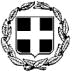 Του………..………………..………………………. με έδρα ……………………………  Οδός …………………………………., Αριθ. ……. Τ.Κ. ……………… Τηλ. ……………………………..  Email: …………………………………………………………………Αφού έλαβα γνώση των όρων της μελέτης για την υπηρεσία με τίτλο : «Δαπάνη διαμονής μελών ΚΑΠΗ σε ξενοδοχείο», καθώς και των συνθηκών εκτέλεσης αυτής υποβάλλω την παρούσα προσφορά και δηλώνω ότι:- Η προσφερόμενη προμήθεια πληρεί τις προδιαγραφές της μελέτης.- Αποδέχομαι πλήρως και χωρίς επιφύλαξη όλα αυτά και αναλαμβάνω την εκτέλεση της προμήθειας με τις ακόλουθες τιμές επί των τιμών του Τιμολογίου μελέτης και του Προϋπολογισμού της μελέτης.                                                                                                                     Χαλάνδρι,………………………….                                                                                                                                                                                                                                                                                                                             Ο ΠΡΟΣΦΕΡΩΝ          	                                                                                                                                      Υπογραφή & σφραγίδαΕΛΛΗΝΙΚΗ ΔΗΜΟΚΡΑΤΙΑΕΛΛΗΝΙΚΗ ΔΗΜΟΚΡΑΤΙΑΝΟΜΟΣ ΑΤΤΙΚΗΣ ΝΟΜΟΣ ΑΤΤΙΚΗΣ Α.Μ :   62/2023ΔΗΜΟΣ ΧΑΛΑΝΔΡΙΟΥΔΗΜΟΣ ΧΑΛΑΝΔΡΙΟΥΔΗΜΟΣ ΧΑΛΑΝΔΡΙΟΥΜΕΛΕΤΗ: «Δαπάνη διαμονής μελών ΚΑΠΗ σε ξενοδοχείο»CPV: 55100000-1 K.A.E.: 15.6473.19ΜΕΛΕΤΗ: «Δαπάνη διαμονής μελών ΚΑΠΗ σε ξενοδοχείο»CPV: 55100000-1 K.A.E.: 15.6473.19ΜΕΛΕΤΗ: «Δαπάνη διαμονής μελών ΚΑΠΗ σε ξενοδοχείο»CPV: 55100000-1 K.A.E.: 15.6473.19ΜΕΛΕΤΗ: «Δαπάνη διαμονής μελών ΚΑΠΗ σε ξενοδοχείο»CPV: 55100000-1 K.A.E.: 15.6473.19ΜΕΛΕΤΗ: «Δαπάνη διαμονής μελών ΚΑΠΗ σε ξενοδοχείο»CPV: 55100000-1 K.A.E.: 15.6473.19ΜΕΛΕΤΗ: «Δαπάνη διαμονής μελών ΚΑΠΗ σε ξενοδοχείο»CPV: 55100000-1 K.A.E.: 15.6473.19ΕΝΤΥΠΟ ΟΙΚΟΝΟΜΙΚΗΣ ΠΡΟΣΦΟΡΑΣΔΑΠΑΝΗ ΔΙΑΜΟΝΗΣ ΜΕΛΩΝ ΚΑΠΗ ΣΕ ΞΕΝΟΔΟΧΕΙΟΑ/ΑΠεριγραφήεργασίαςΜονάδαμέτρησηςΕνδεικτική τιμήΣυνολική ΔαπάνηΧωρίς Φ.Π.Α.1.Φιλοξενία κατ' άτομο σε δίκλινο δωμάτιο με ημιδιατροφή ανάΔιανυκτέρευση και μεταφορά των μελών ΚΑΠΗ Υπηρεσία €€ΦΠΑ 24%ΦΠΑ 24%ΦΠΑ 24%ΦΠΑ 24%€ΣΥΝΟΛΟ ΔΑΠΑΝΗΣΣΥΝΟΛΟ ΔΑΠΑΝΗΣΣΥΝΟΛΟ ΔΑΠΑΝΗΣΣΥΝΟΛΟ ΔΑΠΑΝΗΣ€